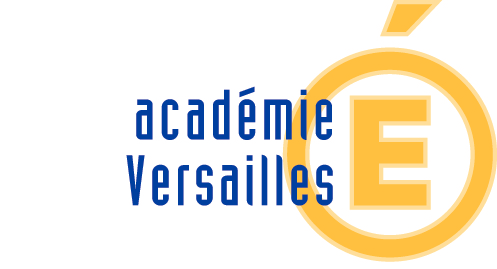 SOMMAIRE Page 3		CALENDRIERPage 6		LES CONFÉRENCESPage 8		LES MODULES OBLIGATOIRESPage 13	LES MODULES OPTIONNELSPRÉAMBULELes principes de formation des stagiaires PLPUne formation conçue pour les enseignants de la voie professionnelleÀ côté des journées disciplinaires et transversales communes à tous les stagiaires, PLP ou non (prise en main de la plate-forme Athéna, gestion de la classe), la formation abordera l’histoire de l’enseignement professionnel et de sa rénovation, la connaissance du socle commun et celle de réformes comme l’accompagnement personnalisé.Une formation académique équilibrée entre regroupements disciplinaires  (6 journées ou 7 pour certains parcours disciplinaires avec « retour sur projets »)et entre regroupements transversaux (7 ou 8 selon les parcours).Un parcours personnalisé de formation Le public des PLP stagiaires est hétérogène, leurs expériences souvent riches. C’est pourquoi il a été décidé de proposer des modules variés, optionnels, pour construire des parcours de formation personnalisés et ainsi répondre aux besoins nécessairement divers des stagiaires :Des modules spécifiques au choix :Prise en compte des PFMP dans les enseignements disciplinaires, développement des compétences d’expression orale et écrite des élèves, prise en compte des élèves en situation de handicap, stages en immersion à l’école primaire, en collège ou en STS.  Prérequis en prévention ou immersion en entrepriseDes parcours personnalisés En fonction de l’expérience ou de la formation initiale des PEES, les inspecteurs référents peuvent dispenser les professeurs de certains modules pour les remplacer par des actions spécifiques : pratique accompagnée, modules optionnels ou stages du PAF.En fonction des disciplines ou champs disciplinaires, des regroupements spécifiques obligatoires sont proposés.Une  pédagogie de l’alternance  Compte tenu des évaluations des différents regroupements, le groupe des inspecteurs référents maintient le format commun choisi pour les modules transversaux ou pluridisciplinaires (point théorique sur la question, analyse des représentations ou expériences des stagiaires, confrontation ou élaboration d’outils) afin d’articuler apports didactiques et mises en œuvre pédagogiques.Une formation visant le travail en collectifPour les mêmes raisons, chaque regroupement transversal ou pluridisciplinaire – qu’il soit obligatoire ou au choix – regroupera des stagiaires de toutes les disciplines représentées dans l’académie. Associée à des ateliers, cette modalité contribue à développer le sens du travail collectif au travers d’une réflexion interdisciplinaire, la connaissance des différents programmes ou référentiels.L’organisation de la formationLes choix :Maintien de la journée commune (le jeudi) pour l’ensemble des spécialités afin de permettre des regroupements à la fois disciplinaires et pluridisciplinaires ou transversaux,Demande d’accéder aux locaux du centre de l’UCP de Gennevilliers, central dans l’académie et offrant à priori des conditions d’accueil satisfaisantes (en matière de locaux, de matériel TICE et de restauration, etc.),Fiches descriptives (cf. annexe) seront de nouveau affichées sur le parcours pluridisciplinaire du site Athéna, pour faciliter la communication entre les PEES et les conseillers pédagogiques/tuteurs,Vademecum  de la formation est élaboré pour l’ensemble des IEN EG/ET et les différents acteurs (tuteurs, formateurs disciplinaires, École interne, etc.).Calendrier de la formation Lettres-histoire et Espagnol-lettresResponsables du module :Groupe pluridisciplinaire des inspecteurs référents de formationContacts :                    Anne-Cécile FRANC, chargée de mission, CRDPPatricia LASAUSA, IEN Anglais/LettresPascal VACQUIER, IEN STI											 Responsables du module :Groupe pluridisciplinaire des inspecteurs référents de formationContacts :Dominique CHEVRINAIS, IEN Économie-gestionPatricia LASAUSA, IEN AnglaisDominique NICOLAS, IEN Maths/SciencesResponsables du module :Groupe pluridisciplinaire des inspecteurs référents de formationContacts :Patricia LASAUSA, IEN Anglais-lettresPascal VACQUIER, IEN STIResponsables du module :Groupe pluridisciplinaire des inspecteurs référents de formationContacts :Patricia LASAUSA, IEN AnglaisPascal VACQUIER, IEN STI-SIResponsables du module :Groupe pluridisciplinaire des inspecteurs référents de formationContacts :Christiane DOISON, IEN Arts appliquésPascal VACQUIER, IEN STIResponsables du module :Groupe pluridisciplinaire des inspecteurs référents de formationContacts :Dominique CHEVRINAIS, IEN Économie-gestionDominique NICOLAS, IEN Maths/SciencesResponsables du module :Groupe pluridisciplinaire des inspecteurs référents de formationContacts :Patricia BANON, IEN SBSSADominique NICOLAS, IEN Maths/Sciences		 Responsables du module :Groupe pluridisciplinaire des inspecteurs référents de formationContactsDominique CHEVRINAIS, IEN Économie-gestionFrançoise GIROD, IA-IPR Lettres/HistoireResponsables du module :Groupe pluridisciplinaire des inspecteurs référents de formationContacts :Françoise GIROD, IA-IPR Lettres-histoirePatricia LASAUSA, IEN Anglais-lettresResponsables du module :Groupe pluridisciplinaire des inspecteurs référents de formationContacts :Françoise GIROD, IA-IPR Lettres-histoirePascal VACQUIER, IEN STIResponsables du module :Groupe pluridisciplinaire des inspecteurs référents de formationContacts :Laurence LECHAT, IEN SBSSAResponsables du module :Groupe pluridisciplinaire des inspecteurs référents de formationContacts :Patricia  BANON, IEN SBSSAFrançoise GIROD, IA-IPR Lettres-histoireResponsables du module :Groupe pluridisciplinaire des inspecteurs référents de formationContacts :Patricia BANON, IEN SBSSAResponsables du module :Groupe pluridisciplinaire des inspecteurs référents de formationContacts :Patricia BANON, IEN SBSSAAnnexe 2Annexe 1 courrier  du RecteurResponsables du module :Groupe pluridisciplinaire des inspecteurs référents de formationContacts :Christiane DOISON, IEN Arts appliqués christiane.doison@ac-versailles.fr Dominique CHEVRINAIS, IEN Économie/Gestion dominique.chevrinais@ac-versailles.fr Pascal VACQUIER, IEN STI pascal.vacquier@ac-versailles.fr Annexe 3Procédure EnseignantVous vous êtes inscrits au module transversal complémentaire intitulé de l’école primaire au BTS,  afin de découvrir un autre lieu d’enseignement.Vous devez effectuer cette journée de formation sur vos journées libérées, le jeudi date à fixer par le stagiaire et l’établissement d’accueil (jusqu’à fin avril).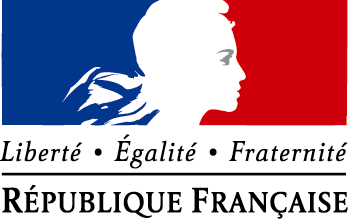 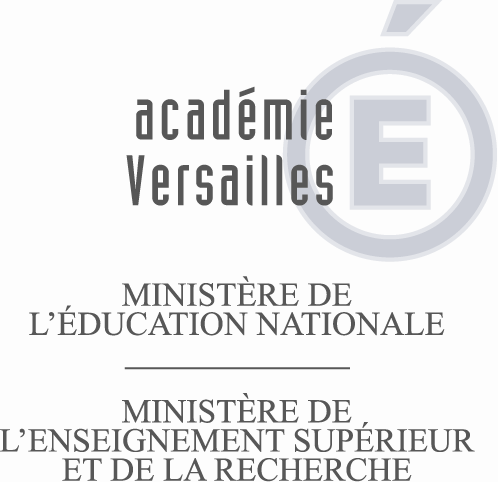 Fait à Versailles, le Responsables du module :Groupe pluridisciplinaire des inspecteurs référents de formationContacts :Patricia BANON, IEN SBSSAImmersion en milieu professionnelCONVENTION DE STAGE Entre le ministre de l’éducation nationale et une entreprise industrielle ou commerciale, une collectivité territoriale ou une association, un service public,  ci-dessous désigné sous le nom de l’entreprise, pour le placement en stage de personnels de l’éducation nationale.Entre les soussignés :Monsieur Pierre-Yves Duwoye, Recteur de l’académie de Versailles, Chancelier des Universités, L’entreprise…                                                  représentée par M. ………………...……………. Adresse :Et M. …………………………………..…….……………..  enseignant(e) de l’établissement.……………………... .………………………….Adresse :Considérant l’intérêt de permettre à des enseignants de l’Education Nationale d’enrichir leur expérience dans les entreprises et leurs compétences professionnelles,Considérant l’intérêt pour des entreprises de mieux connaître les méthodes et les compétences développées par les enseignants de l’Education Nationale,Il a été convenu ce qui suit :Article 1 : L’objet de la présente convention est d’assurer les conditions de réalisation d’un stage au sein de l’Entreprise sus désignée par l’Enseignant susnommé.L’objet du stage est de faire évoluer les pratiques pédagogiques et de développer des liens durables entre l’Education Nationale et les entreprises.Article 2 : Le stage se déroulera :Du				au      Lieu : Sous la responsabilité de :(Nom de l’accueillant dans l’entreprise) Article 3 : L’objectif du stage est de permettre à l’enseignant concerné, l’acquisition de gestes professionnels propres aux enseignants d’…………………. et touchant à :……………………………………………………………………………………………………………………………/…L’entreprise fera connaître à l’Enseignant, l’ensemble de ses fonctions et de ses activités.Article 4 : Le stagiaire ne pourra prétendre à aucune rémunération de l’entreprise.Article 5 : Le stagiaire sera soumis au règlement intérieur de l’entreprise d’accueil, en ce qui concerne notamment l’horaire, sous réserve d’aménagements négociés en fonction des objectifs du stage qui seront annexés à la présente convention.En cas de manquement, la direction de l’entreprise pourra mettre fin au stage, sous réserve de prévenir madame Véronique Boulhol - Déléguée académique à la formation des personnels enseignants du pole formation avant le départ du stagiaire.Article 6 : Pendant la durée de son séjour dans l’entreprise le stagiaire demeure fonctionnaire de l’Etat. Il continue à bénéficier de la législation sur les accidents du travail.En cas d’accident lui survenant, soit au cours du travail, soit au cours du trajet, la direction de l’entreprise s’engage à faire parvenir la déclaration le plus rapidement possible à madame Véronique Boulhol - Déléguée académique à la formation des personnels enseignants Responsable du pole formation, en utilisant les imprimés mis à sa disposition à cet effet. Article 7 : Sa responsabilité civile étant susceptible d’être engagée en raison d’accidents causés au stagiaire par des tiers ou par d’autres personnes de l’entreprise, en raison de sa présence sur les lieux de travail, la direction de l’entreprise se couvrira contre les conséquences des accidents dont elle pourrait être tenu pour responsable, en application de l’article 1384 du code civil soit en souscrivant une police d’assurance, soit, si elle a déjà souscrit un tel contrat, en avisant sa compagnie d’assurance de la présence temporaire d’un membre de l’éducation nationale parmi son personnel.Article 8 : Pendant la durée du stage, M……………. fera son affaire personnelle de sa nourriture et de son hébergement.…/…  27/08/2013Accueil institutionnel et des inspecteurs de la discipline - SITE : 26, Av Léon Jouhaux 92160 ANTONY (amphithéâtre)28/08/2013Formation disciplinaire (les premiers gestes, les premiers cours) ANTONY – Site LEON JOUHAUX29/08/2013Formation transversale (CAAEE : les rituels à mettre en place) ANTONY - Site LEON JOUHAUX30/08/2013 02/09/2013J4 : Rencontre avec tuteur (lycée d’affectation stagiaire)J5 : Rentrée des enseignants (lycée d’affectation)JEUDIFormation organisée sur les journées libéréesFormation organisée sur les journées libéréesFormation organisée sur les journées libéréesFormation organisée sur les journées libéréesFormation organisée sur les journées libéréesSeSeJEUDIDisciplinaire(Les dates de formation disciplinaire sont données à titre indicatif. Des changements sont à prévoir dans certaines disciplines)TransversaleRegroupementConférenceOptionnellefacultative Tuteurs13605/09/201323712/09/2013ATHENAPLPR133819/09/2013D1R143926/09/2013D254003/10/2013T1 : gestion de classe 64110/10/2013T1 : gestion de classe 74217/10/2013T1 : gestion de classe Vacances de ToussaintVacances de ToussaintVacances de ToussaintVacances de ToussaintVacances de ToussaintVacances de ToussaintVacances de Toussaint84507/11/2013D3Immersion dans un autre niveau ou en milieu professionnel : date à fixer par le stagiaire et l’établissement d’accueil (jusqu’à fin avril)94614/11/2013INFOS PARCOURS CARRIÈRE104721/11/2013D4 Journée d’étude IUFM(A.Belhadjin, M. Lopez)114828/11/2013124905/12/2013C1 : journée « Évaluation »R2135012 /12/2013D5R2145119/12/2013Développer les compétences d’expressionVacances de NoëlVacances de NoëlVacances de NoëlVacances de NoëlVacances de NoëlVacances de NoëlVacances de Noël15209/01/2014C2 : matinée sur l’histoire de la voie professionnelle – Guy BrucyAprès-midi :Parité filles/garçons16316/01/2014Scolarisation des élèves handicapés17423/01/2014T2 : pédagogie de projet ou PFMP en transversalité18530/01/2014Le jeune, la famille et l’école –L’orientation 19606/02/2014T3 : Travailler et évaluer par compétences/Personnalisation 20713/02/2014T3 : Travailler et évaluer par compétences/PersonnalisationVacances d’hiverVacances d’hiverVacances d’hiverVacances d’hiverVacances d’hiverVacances d’hiverVacances d’hiver231006/03/2014D6 R3241113/03/2014R3251220/03/2014INFOS PARCOURS CARRIÈRE261327/03/2014Pré-requis en prévention271403/04/2014Pré-requis en prévention281510/04/2014D7 optionnel Certifiés Pré-requis en préventionVacances de PrintempsVacances de PrintempsVacances de PrintempsVacances de PrintempsVacances de PrintempsVacances de PrintempsVacances de Printemps292015/05/2014D8  (bilan)Formation SST302122/05/2014Formation SST312305/06/2014322412/06/2014332519/06/2014342626/06/2014352703/07/2014DatesCf. convocation DAFPADurée3hLieuCf. convocation DAFPAPublicPLP stagiaires toutes disciplinesContexte Parce qu’elle participe à la formation et à l’innovation pédagogique et didactique des enseignants la maîtrise des TICE apparaît indispensable. Elle permet notamment de faciliter et d’améliorer la qualité du travail en équipe.ObjectifsAssurer le lien et la complémentarité de la formation en présentiel et en ligne.Développer le travail collaboratif en facilitant les échanges entre les différents acteurs.Développer une culture numérique.Modalités prévuesPrécisées par le CRDPApports théoriques et pratiques en groupesCompétences à développerC8, C9, C10Articulation par rapport à la formationModule obligatoire préalable à la mise en ligne de documents ressources disciplinaires ou pluridisciplinaires, nécessaires à la formation, son suivi et aux échanges afférents.DatesCf. convocation DAFPADurée6hLieuCf. convocation DAFPAFormateursConférencier et formateurs académiquesPublicPLP stagiaires toutes disciplinesProblématique Faire réussir les élèves des formations professionnelles nécessite parfois et dans un premier temps de réactiver ou d’activer leur motivation pour apprendre. Evaluer avec pertinence est un des éléments pour construire une relation de confiance avec l’élève  et l’inviter ainsi à se mobiliser pour les apprentissages.ObjectifsComprendre les mécanismes de l’évaluationIdentifier les pratiques démotivantes Réfléchir à de nouvelles modalités d’évaluationModalités prévuesConférence, temps d’échanges, et table rondeCompétences à développerC7Articulation par rapport à la formationCe module apporte un regard critique et complémentaire à la formation disciplinaire relative aux pratiques d’évaluation.DatesCf. convocation DAFPADurée3 hLieuCRDP MARLY le ROYIntervenantsGuy BRUCY, Professeur des Universités PublicPLP stagiaires toutes disciplinesContexte La connaissance de la politique éducative de la France, des grands traits de son histoire et de ses enjeux actuels (stratégiques, politiques, économiques, sociaux) est indispensable à tout professeur. Centrée sur la voie professionnelle, ce module abordera l’histoire de la voie professionnelle à travers l’évolution de ses diplômes, mais également de ses valeurs et des attentes de la société.ObjectifsMesurer les enjeux sociaux du système éducatif.Se situer en tant qu’enseignant dans l'évolution et le fonctionnement du service public d'éducation nationale.Connaître et comprendre les valeurs, les évolutions et les objectifs du système éducatif.Modalités prévuesConférence, temps d’échanges et visite de l’exposition.Compétences à développerC1, C3Articulation par rapport à la formationCe module est articulé aux différentes formations disciplinaires et transversales.DatesCf. convocation DAFPADurée6hLieuCf. convocation DAFPAFormateursFormateurs académiques du CAAEE.PublicPLP stagiaires toutes disciplinesContexte Prévenir les situations de tension en milieu scolaire, c’est travailler sa posture d’autorité, son positionnement professionnel en développant la confiance suffisante en soi, en instaurant la distance appropriée à la construction d’une relation éducative, dans le quotidien et la durée. Ce type de relation permettra d’être identifié par les élèves comme adultes référents, responsables et sécurisants, au sein de l’établissement.ObjectifsAcquérir une démarche et des outils pour prévenir et gérer une situation difficile.Instaurer un climat serein propice aux apprentissages.Définir et mettre en place des règles de vie de classe.Modalités prévuesRegroupement pluridisciplinaire.Alternance entre situations interactives (recueil des difficultés, réflexions du groupe, études de cas, jeu de rôle) et apports théoriques en fonctions des besoins.Compétences à développerC1, C6 et C9Articulation par rapport à la formationPlusieurs actions sur des problématiques pluridisciplinaires ou transversales sont intégrées à la formation disciplinaire.DatesCf. convocation DAFPADurée6 heuresLieuCf. convocation DAFPAIntervenantsSébastien PESCE, maître de conférences  (UCP)Formateurs académiquesPublicPLP stagiaires toutes disciplinesContexteHeures d’enseignement général liées aux spécialités, classes à projet culturel, projet pluridisciplinaire à caractère professionnel… La pédagogie de projet est une stratégie pédagogique fondamentale dans la voie professionnelle.Ce module doit permettre de doter les PLP stagiaires des outils fondamentaux pour mettre en œuvre cette stratégie.ObjectifsConnaître la pédagogie de projet (origine, caractéristiques, effets, contraintes, limites, etc.),Se construire des représentations de la pédagogie de projet.Acquérir une démarche et des outils pour élaborer un projet en interdisciplinarité.Modalités prévuesConférences.Témoignages d’équipes de lycée professionnel.Elaboration de projets pluridisciplinaires en ateliers. Compétences à développerC3, C4, C8, C9, C10Articulation par rapport à la formationPlusieurs actions sur des problématiques pluridisciplinaires ou transversales sont intégrées à la formation disciplinaire.DatesCf. convocation DAFPADurée6hLieuCf. convocation DAFPAFormateursFormateurs DAFPAPublicPLP stagiaires toutes disciplinesContexte On ne parle plus, pour les élèves de la voie professionnelle, de « stage » mais de « période de formation en milieu professionnel ». Au-delà d’un premier contact avec le monde du travail, les élèves y acquièrent des connaissances, développent des capacités et des attitudes qui ne se limitent pas au référentiel du métier. Savoir s’exprimer à l’oral, comprendre ou rédiger des textes professionnels, analyser une étude statistique, appréhender le design des locaux, connaître le fonctionnement du CHS ou les consignes de prévention des risques professionnels, sont aussi des objectifs des PFMP. Réfléchir en équipe pluridisciplinaire sur la préparation et l’exploitation de ces périodes enrichit les différents enseignements disciplinaires et la connaissance des élèves et permet de développer leur motivation.ObjectifsConnaître les textes officiels réglementant les PFMP (objectifs, organisation, rôle des enseignants etc.) ;Repérer dans les référentiels ou les programmes disciplinaires les contenus (connaissances, capacités, attitudes) pouvant être développés durant les PFMP ;Construire quelques outils simples permettant de préparer, exploiter et évaluer les PFMP.Modalités prévuesLa formation, qui partira de l’expérience des stagiaires, alternera :analyse d’outils (lettre de motivation, CV, fiche d’évaluation, fiche de préparation, etc.) ; apports réglementaires (sur les obligations des professeurs, par exemple), apports pédagogiques (développer et évaluer l’expression orale des élèves, par exemple) ;mutualisation d’outils.Compétences à développerC1, C2, C3, C4, C9Articulation par rapport à la formationCe module est articulé aux différentes formations disciplinaires mais aussi au module obligatoire « Socle commun de connaissance et de compétences au LP ».DatesCf. convocation DAFPADurée6hLieuCf. convocation DAFPAFormateursFormateurs DAFPAPublicPLP stagiaires toutes disciplinesContexte Le socle commun de connaissances et de compétences présente ce que tout élève doit savoir et maîtriser à la fin de la scolarité obligatoire. Introduit dans la loi en 2005, il constitue l'ensemble des connaissances, compétences, valeurs et attitudes nécessaires pour réussir sa scolarité, sa vie d'individu et de futur citoyen. Un livret personnel de compétences permet de suivre la progression de l'élève. Si toutes les compétences n’ont été validées à la fin de la classe de 3ème, le lycée professionnel doit permettre au jeune d’en atteindre le niveau de maîtrise.ObjectifsConnaître le cadre théorique du socle : finalités, terminologie (compétences, tâche complexe, etc.),.Connaître les outils (livret personnel de compétences) et leur application au lycée professionnel (règles de validation, etc.).Mettre en œuvre dans ses classes.Modalités prévuesAlternance entre temps d’échanges, apports théoriques, moments de travail en groupes pour la réalisation de séances et d’outils destinés aux élèves.Compétences à développerC3, C4, C6, C7, C9Articulation par rapport à la formationCe module est articulé aux différentes formations disciplinaires mais aussi au module obligatoire « Accompagnement personnalisé au LP » et au module obligatoire au choix « Développer les compétences orales et écrites des élèves de la voie professionnelle ».DatesCf. convocation DAFPADurée6 heuresLieuCf. convocation DAFPAIntervenantsFormateurs académiques RVP et groupe-ressource DAFPA.PublicPLP stagiaires toutes disciplinesContexte De l’école primaire à l’université, le système éducatif propose aux élèves des modalités pour les aider dans leur scolarité. Au lycée (général, technologique et professionnel), l’accompagnement personnalisé doit répondre à des besoins bien identifiés chez les élèves. Tous les professeurs, quelle que soit leur discipline,  peuvent participer et contribuer de manière cohérente à la réflexion et la mise en œuvre de dispositifs d’accompagnement personnalisé avec l’ensemble de l’équipe pédagogique. ObjectifsConnaître le dispositif « Accompagnement personnalisé ».Porter un regard critique sur des dispositifs et des démarches d’AP.Trouver sa place dans le dispositif AP.Modalités prévuesRegroupement pluridisciplinaire.Apports de connaissances relatives aux textes et à la règlementation.Travaux de groupes.Compétences à développerC6, C9 et C10Articulation par rapport à la formationCe module est articulé aux différentes formations disciplinaires mais aussi au module obligatoire « Socle commun de connaissance et de compétences au LP » et au module au choix « Développer les compétences orales et écrites des élèves de la voie professionnelle ».Contribution du stagiaire, avec ses compétences disciplinaires et transversales, au travail en équipe indispensable à la mise en œuvre de l’AP. DatesCf. convocation DAFPADurée6hLieuCf. convocation DAFPAFormateursIsabelle DEL BIANCO, IEN CCPD, Michèle SENDRE IEN lettres-histoire, pilotes du GT « Prévention de l’illettrisme »,Formateurs DAFPAPublicPLP stagiaires toutes disciplinesContexte Savoir lire, écrire et parler le français conditionne l’accès à tous les domaines du savoir et l’acquisition de toutes les compétences, y compris professionnelles.Faire accéder tous les élèves à la maîtrise de la langue française, à une expression précise à l’oral comme à l’écrit, relève donc de l’enseignement du français mais aussi de toutes les disciplines.La formation cherchera à identifier comment chaque discipline ou champ professionnel propose aux élèves des situations où ils mettent en œuvre la langue française, tentera de repérer les difficultés rencontrées par les élèves et envisagera quelques réponses à proposer dans chaque discipline et en équipe pluridisciplinaire. ObjectifsRepérer dans toutes les disciplines les situations où la langue française est mise en œuvre.Repérer les difficultés des élèves, identifier celles qui sont un obstacle aux apprentissages. Elaborer des stratégies, des outils, pour améliorer les compétences orales et écrites des élèves.Modalités prévuesLa formation, qui partira de l’expérience des stagiaires, alternera analyse de cas concrets (exercices, manuels, sujets d’examen, etc.), apports (par exemple : qu’est-ce que lire ? comment améliorer l’orthographe des élèves ? comment évaluer l’expression orale ?) et mutualisation d’outils.Compétences à développerC2, C3, C9Articulation par rapport à la formationCe module est articulé aux différentes formations disciplinaires mais aussi aux modules obligatoires « Socle commun de connaissance et de compétences au LP » et « Accompagnement personnalisé au LP ».DatesCf. convocation DAFPADurée3hLieuCf. convocation DAFPAFormateursUniversitaire, IA-IPR EVS, Proviseur EVSPublicPLP stagiaires toutes disciplinesContexte La société française, l’entreprise, mais l’École aussi, ne permettent pas aux filles et aux garçons de réussir également. Les représentations des élèves, des familles, celles des enseignants, contribuent à renforcer les stéréotypes, limitant ainsi l’ambition des jeunes filles et leur accès à l’ensemble des formations. Dans certains établissements, le poids inégal des deux genres peut entraîner des situations d’intimidation et, chez les filles, des réticences à s’engager dans des filières porteuses, mais liées au genre masculin. A contrario, d’autres leur semblent dédiées, même quand les débouchés sont peu assurés ou moins rémunérateurs. Comment l’École et les enseignants peuvent-ils agir concrètement ?ObjectifsComprendre les mécanismes de construction des stéréotypes sexués ;Situer les enjeux de l'égalité des chances entre les filles et les garçons ; Connaître les pratiques visant l’égal traitement des filles et des garçons.Modalités prévuesConférences, table-ronde.Compétences à développerC1, C6 et C9Articulation par rapport à la formationCe module prolonge et complète la conférence de Guy BRUCY « La voie professionnelle : du CAP au baccalauréat professionnel 3 ans » et le module « Le jeune, la famille et  l’École/L’orientation ».DatesCf. convocation DAFPADurée6hLieuCf. convocation DAFPAFormateursFlorence JANSSENS, Patricia BANON, Annie COUDERCPublicPLP stagiaires toutes disciplinesContexte Enseigner à des élèves en situation de handicap en LPQuels dispositifs, structures, modalités de certification ?Quels parcours pour quelles insertions professionnelles ?ObjectifsConnaitre les différents textes qui régissent la scolarisation des élèvesIdentifier les différents professionnels intervenants auprès des élèvesPrendre connaissance de l’état des lieux de la scolarisation dans l’académieDécliner les missions d’un coordonnateur d’ULISAménager les évaluations et les examens pour les élèvesDélivrer des attestations de compétences professionnellesFavoriser l’insertion professionnelle des jeunesModalités prévuesAlternance entre situations interactives (recueil des difficultés, réflexions du groupe, études de cas) et apports théoriques en fonction des besoins.Etude en groupes de situations réelles ; quelles réponses sont à apporter selon le contexte. Compétences à développerC1, C4, C6 et C9Articulation par rapport à la formationCe module est articulé aux différentes formations disciplinaires et transversales.DatesCf. convocation DAFPADurée6 heuresLieuCf. convocation DAFPAIntervenantsUniversitaire, Inspecteur de l’orientation, COP, DAETPublicPLP stagiaires toutes disciplinesContexte Dans la voie professionnelle, le dialogue École-familles semble parfois difficile : les enseignants ont l’impression que les parents de leurs élèves s’impliquent peu dans l’école, qu’ils sont réticents à les rencontrer voire « absents ». Par ailleurs élèves et parents apparaissent démunis devant l’orientation que les jeunes, « mal orientés », disent avoir subie au collège.Le module cherchera à préciser les attentes des familles, à rappeler les procédures d’orientation des collégiens et faire le point sur les résultats de  cette orientation.ObjectifsConnaître l’élève de lycée professionnel, jeune adulte de milieu populaire.Connaître les attentes des familles. Connaître les procédures d’orientation.Connaître la situation de la voie professionnelle (flux, formations attractives ou non, etc.) dans l’académie de Versailles.Modalités prévuesConférences, table-rondeCompétences à développerC1, C3Articulation par rapport à la formationCe module prolonge et complète la conférence de Guy BRUCY « La voie professionnelle : du CAP au baccalauréat professionnel 3 ans ».DatesCf. convocation DAFPADurée18H dont une ½ journée en entrepriseLieuA définir en fonction de l’entrepriseIntervenantsFormateurs « Pré requis en prévention »PublicPLP stagiaires  SI, SBSSA, AA, STMS, ECP, Eco GestionContexte Travailler avec des objectifs de Santé et de Sécurité est une compétence professionnelle au même titre que les savoir-faire techniques. Pour que cette compétence soit reconnue, elle doit être enseignée et évaluée.Depuis 1993 l’Education nationale a intégré dans les référentiels  des diplômes l’enseignement de la prévention des risques professionnels (L’EPRP) devenu en 2004 l’enseignement de la santé et de la sécurité au travail (ES&ST). Les  enseignants peuvent ainsi préparer leurs élèves et apprentis à un diplôme intégrant la Santé & Sécurité au Travail ou assurer des formations certificatives (SST, PRAP, CACES  travail en hauteur ou habilitation électrique, etc.).ObjectifsAcquérir  des démarches et méthodes en prévention Prendre conscience des enjeux sociétaux de l'accès des jeunes au monde du travail et particulièrement leur "sur-accidentabilité"Découvrir  des situations de travail en entrepriseModalités prévuesAlternance entre temps d’échanges, apports théoriques, moments de travail en groupes pour la réalisation de séances et d’outils destinés aux élèves.Observation en entreprise avec restitution des travaux.Compétences à développerC6, C8, C9Articulation par rapport à la formationCe module est articulé aux différentes formations disciplinaires dont les référentiels intègrent des compétences en santé et sécurité au travailDatesCf. convocation DAFPADurée12HLieuCf convocation DAFPAIntervenantsMoniteurs SST PublicPLP stagiaires toutes disciplinesContexte Le sauvetage secourisme ne s’improvise pas. Les formations permettant d’accéder à cette fonction apprennent en effet à se comporter en sauveteur, à être vigilant, à prendre les bonnes décisionsUn sauveteur secouriste du travail (SST) intervient avant, pendant et après la survenue d’un accident. Il est formé pour porter secours et sa formation doit être actualisée tous les 2 ans.ObjectifsMaîtriser la conduite à tenir et les gestes de premiers secours (mettre en sécurité la personne accidentée, réagir face à un saignement ou un étouffement, utiliser un défibrillateur, etc.),Savoir qui et comment alerter,Repérer les situations dangereusesParticiper éventuellement à la mise en œuvre d’actions de prévention et de protection.Modalités prévues La réussite aux exercices d’application mis en œuvre pendant cette formation permet d’obtenir le certificat de sauveteur secouriste du travail.Compétences à développer C1, C9Articulation par rapport à la formationMaîtriser la conduite à tenir et les gestes de premiers secours est indispensable pour travailler auprès d’adolescentsDatesNégociéesDuréeNégociéeLieuÉtablissements de l’académie (SEGPA, collèges, lycées généraux et technologiques, etc.),IntervenantsRessources des établissements (professeurs, chef d’établissement, directeur de SEGPA, chef de travaux, etc.).PublicPLP stagiaires toutes disciplinesContexte On ne peut pas enseigner sans prendre pleinement conscience des enjeux de l’Ecole. Connaître l’amont et l’aval de la formation des élèves permet d’assurer la continuité de leurs apprentissages, de rendre cohérents les parcours de formation et donc de donner du sens à la scolarité.ObjectifsDécouvrir les formations situées en amont et en aval des sections professionnelles ainsi que les « passerelles » en LP, LPO ou LGT.Mieux connaître le profil des élèves pour adapter son enseignement.Modalités prévuesStages d’observation en école ou en établissement négociés entre le professeur stagiaire et la DAFPA. Il s’agira d’observer et d’analyser des organisations pédagogiques d’école ou d’établissement, des pratiques de classe,  des projets (culturels, d’orientation, d’accompagnement éducatif…). Après contact avec l’établissement, le professeur stagiaire construira son projet d’observation et échangera avec les différents acteurs (professeurs, chefs d’établissement, directeur de SEGPA, chef de travaux, etc.).Compétences à développerC3, C6, C9Articulation par rapport à la formationComplément des conférences « La voie professionnelle : du CAP au baccalauréat professionnel 3 ans » et du module « Le jeune, la famille et l’École », « L’orientation ».123Contacter le correspondant GOPIC de BASSINAprès ACCORD du correspondant GOPIC de bassinContacter l’IEN premier degré ou le Chef d’établissement d’accueilVotre chef d’établissement doit vous établir un ordre de missionCommentMail / TelMail / Tel / RDVPourquoiPoser la demandeCe que vous souhaitez observer, la typologie d’établissementPréciser la période d’observationDéfinir le contenu d’observationPréciser les modalitésPréciser la dateInformer par mail Christiane.doison@ac-versailles.frJoindre l’annexe 4Annexe 4Module transversal complémentaireDe l’école primaire au bts : découvrir un autre lieu d’enseignement- Année 2013/2014 –- Fiche de liaison -Module transversal complémentaireDe l’école primaire au bts : découvrir un autre lieu d’enseignement- Année 2013/2014 –- Fiche de liaison -Module transversal complémentaireDe l’école primaire au bts : découvrir un autre lieu d’enseignement- Année 2013/2014 –- Fiche de liaison -Module transversal complémentaireDe l’école primaire au bts : découvrir un autre lieu d’enseignement- Année 2013/2014 –- Fiche de liaison -Module transversal complémentaireDe l’école primaire au bts : découvrir un autre lieu d’enseignement- Année 2013/2014 –- Fiche de liaison -Module transversal complémentaireDe l’école primaire au bts : découvrir un autre lieu d’enseignement- Année 2013/2014 –- Fiche de liaison -Module transversal complémentaireDe l’école primaire au bts : découvrir un autre lieu d’enseignement- Année 2013/2014 –- Fiche de liaison -Module transversal complémentaireDe l’école primaire au bts : découvrir un autre lieu d’enseignement- Année 2013/2014 –- Fiche de liaison -stagiairestagiairestagiaireétablissement d’accueilétablissement d’accueilétablissement d’accueilNOM (d’usage) :Nom de l’établissement d’accueil :Prénom :Coordonnées : Grade :Coordonnées : Discipline :RNE :Nom et  coordonnées de l’établissement  d’affectation :Personnel(s) accueillant le stagiaire :date(s) et heures du module d’observation :classe(s) ou niveau(x) ou observé(s) :objectif(s) d’observation(cocher la ou les case(s))axes d’observation proposés Connaître la formation dispensée : Dans une classe de collège. Dans une classe de STS. Dans une classe de SEGPA.Entretiens avec :les professeurs de l’équipe pédagogique.Observation de séances d’enseignement en EG et EP S’informer sur :L’organisation générale et les pratiques enseignantes,les profils des élèves, les poursuites d’études, les liaisons inter- cycles.Le chef d’établissement d’accueilL’inspecteur pédagogique référentChristiane DOISON, IEN Arts appliquésLe stagiaire,DatesCf. convocation DAFPADuréeA définirLieuEntreprise du secteur professionnelIntervenantsPublicPLP stagiaires du secteur SBSSAContexte En fonction de leur cursus universitaire ou professionnel, l’acquisition des gestes techniques ou des procédures doit impérativement être maitriser afin de les enseigner.Objectifs Permettre à l’enseignant concerné l’acquisition de gestes professionnels propres aux enseignements dispensés :Appréhender les modes de fonctionnement des structures observéesApprofondir et mettre en œuvre  les méthodes et les outils adaptés aux situations professionnellesModalités prévuesDéfinies par une convention entre la DAFPA et le stagiaire et l’entrepriseCompétences à développerC3 C5 C9Articulation par rapport à la formationComplément de formation spécifique à l’enseignement dispenséFait à……………………., le                                                                                        Le Chef d’entrepriseFait à ………………………, leLe Recteur de l’académie de Versailles, chancelier des UniversitésFait à…………………………., leLe stagiaire :Fait à…………………………., leLe stagiaire :A faire remplir en triple exemplaires et à retourner  au :RECTORAT DE VERSAILLES - DAFPA3, boulevard de LESSEPS78017  VERSAILLES CEDEXMail : ce.dafpa@ac-versailles.fr 	Téléphone : 01 30 83 50 63 	Fax : 01 30 83 50 26A faire remplir en triple exemplaires et à retourner  au :RECTORAT DE VERSAILLES - DAFPA3, boulevard de LESSEPS78017  VERSAILLES CEDEXMail : ce.dafpa@ac-versailles.fr 	Téléphone : 01 30 83 50 63 	Fax : 01 30 83 50 26Parcours complémentaire personnalisé de formation des personnels enseignants ou d’éducation stagiaires– Année 2013/2014–Parcours complémentaire personnalisé de formation des personnels enseignants ou d’éducation stagiaires– Année 2013/2014–Parcours complémentaire personnalisé de formation des personnels enseignants ou d’éducation stagiaires– Année 2013/2014–Parcours complémentaire personnalisé de formation des personnels enseignants ou d’éducation stagiaires– Année 2013/2014–Parcours complémentaire personnalisé de formation des personnels enseignants ou d’éducation stagiaires– Année 2013/2014–Parcours complémentaire personnalisé de formation des personnels enseignants ou d’éducation stagiaires– Année 2013/2014–StagiaireStagiaireStagiaireStagiaireStagiaireétablissement d’affectationétablissement d’affectationétablissement d’affectationétablissement d’affectationNOM (d’usage) :Nom de l’établissement :Nom de l’établissement :Prénom :Coordonnées : Coordonnées : Grade :Coordonnées : Coordonnées : Discipline :RNE :RNE :Composantes de la formationComposantes de la formationComposantes de la formationComposantes de la formationdescription*description*description*description*description*Composantes de la formation disciplinaire : Composantes de la formation disciplinaire : Composantes de la formation disciplinaire : Composantes de la formation disciplinaire : Composantes de la formation transversale :Composantes de la formation transversale :Composantes de la formation transversale :Composantes de la formation transversale :Composantes de la formation individualisée :Composantes de la formation individualisée :Composantes de la formation individualisée :Composantes de la formation individualisée :*sous réserve de modification de l’intitulé des modules de formation.Fait à Versailles, le*sous réserve de modification de l’intitulé des modules de formation.Fait à Versailles, le*sous réserve de modification de l’intitulé des modules de formation.Fait à Versailles, le*sous réserve de modification de l’intitulé des modules de formation.Fait à Versailles, le*sous réserve de modification de l’intitulé des modules de formation.Fait à Versailles, le*sous réserve de modification de l’intitulé des modules de formation.Fait à Versailles, le*sous réserve de modification de l’intitulé des modules de formation.Fait à Versailles, le*sous réserve de modification de l’intitulé des modules de formation.Fait à Versailles, le*sous réserve de modification de l’intitulé des modules de formation.Fait à Versailles, leLe Déléguée académique à la formation des personnels enseignantsLe Déléguée académique à la formation des personnels enseignantsL’inspecteur pédagogique référentL’inspecteur pédagogique référentL’inspecteur pédagogique référentL’inspecteur pédagogique référentLe CP/tuteurLe CP/tuteurLe stagiaire